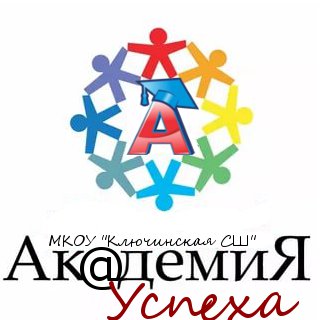                            Планработы детской общественной организации № п/пФормы и содержание деятельностиКлассСрокиОтветственныеОрганизационная деятельностьОрганизационная деятельностьОрганизационная деятельностьОрганизационная деятельностьОрганизационная деятельность1.Выборы активов класса1-11СентябрьКл. руководители2.Выборы в органы школьного соуправления5-11СентябрьПедагог-организатор3.Проведение заседаний школьного Совета соуправленияСтаршеклассников5-11В течение годаПедагог-организатор4.День самоуправления10-11ОктябрьКомандир 11 классаВключение учащихся в организацию воспитывающей деятельностиВключение учащихся в организацию воспитывающей деятельностиВключение учащихся в организацию воспитывающей деятельностиВключение учащихся в организацию воспитывающей деятельностиВключение учащихся в организацию воспитывающей деятельности1.Организация и проведение КТД, общешкольных праздников и вечеров1-11В течение годаПедагог-организаторКл. руководители2.Организация трудовой деятельности и деятельности по самообслуживанию1-11В течение годаПедагог-организатор Кл. руководители3.Участие в районных акциях, операциях, конкурсах и фестивалях1-11В течение годаПедагог-организаторКл. руководители4.Организация и проведение спортивно-оздоровительных мероприятий9-10В течение годаУчителя физической культуры5.Организация деятельности патриотической, познавательной, правовой и духовно-нравственной направленности5-10В течение годаПедагог-организаторРуководитель школьного музеяучитель ОРКСЭ6.Организация и проведение социально значимых акций и операций1-10В течение годаШкольные кураторы по направлениям 